Broj: 7 Su-343/2021-7         Pula-Pola, 18. kolovoza 2021.          Temeljem članka 31. st. 1. Zakona o sudovima  („Narodne novine“, broj 28/13, 33/15, 82/16 i 67/18),  čl. 50b. st. 1. Zakona o državnim službenicima („Narodne novine“  broj 92/05, 142/06, 77/07, 107/07, 27/08, 34/11, 49/11, 150/11, 34/12, 49/12, 37/13, 38/13, 1/15, 138/15, 61/17 i 70/19), čl. 20. Uredbe o raspisivanju i provedbi javnog natječaja i internog oglasa u državnoj službi ("Narodne novine" br: 78/17) zamjenik predsjednika suda Miljenko Matić donosi sljedećuO D L U K U       I	Obustavlja se postupak provedbe oglasa za prijam u državnu službu namještenik – ČISTAČ/ICA -1 izvršitelj na određeno vrijeme, koji je pod posl. br. 7 Su-343/2021 objavljen na web stranici i oglasnoj ploči Zavoda za zapošljavanje u Puli, web-stranici Općinskog suda u Puli-Pola, dana  4. kolovoza 2021. godine.II	Postupak provedbe oglasa se obustavlja obzirom se u roku određenom oglasom nije prijavio ni jedan kandidat.III	Ova odluka objavit će se na web stranici Općinskog suda u Puli-Pola.			                     				 Zamjenik predsjednika suda     Miljenko Matić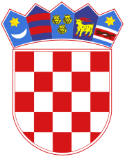 REPUBLIKA HRVATSKAOPĆINSKI SUD U PULI-POLAURED PREDSJEDNIKA SUDAKranjčevićeva 8,52100 Pula-Pola